National Honor Society 2019/2020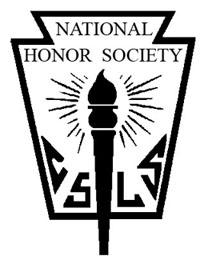 http://dvusd.org/bchs_nhsRemind: Text @nhs19bc to 81010 for text reminders of meetings and other important datesWhen are the meetings?8/219/1110/1611/1312/111/152/123/114/8 – Officer Elections5/6***All meetings begin at 2:25 in the Main Auditorium unless otherwise noted.Any other dates I should know?10/18: Fall blood drive forms due10/24: Fall Blood Drive12/4: Fall Hours Due (MANDATORY: 50 hours completed by this date)4/1: All senior hours due (All 100 hours MUST be completed by this date)4/15: Induction 2020 (New Officers announced)4/29 – All junior hours due (All 100 hours MUST be completed by this date)How do I remain a member in good standing?Complete 100 hours of community service between May 2020 and 4/29/20 (4/1/20 for Seniors). 40 hours must be on campus.  A minimum of 50 hours must be completed during the fall semester.Pay $15 member dues for 2019/2020 by September 1, 2019 Maintain a GPA of 3.5 (weighted) or higherAttend ALL meetings (you may miss a maximum of 2 meetings per year, please plan accordingly).If you sign up for an event, you must show up to volunteer.  If you do not show up, you will be docked 5 hours.  If you miss more than two events, your membership may be revoked.What counts as community service?On-Campus:  Any opportunity presented in the meetings as on-campus, including, but not limited to, tutoring (must be signed by a faculty member), choir/dance/band concerts, athletic events, TA for teacher (max 25 hours), etc. Off-Campus: Any volunteer work for a non-profit organization or at the library. Please note that working for free (ex: filing papers at an office for free or babysitting/housesitting for a neighbor for free) does not count. Please note: check our website for the maximum number of hours you can earn in a certain area. Blood Drive Hours: You may receive 2 hours for every donor you sign up and who signs in at the blood drive for their appointment. These hours may count toward on-campus hours.  Please note that hours obtained through the blood drive are limited to 15 total for the year.